TOPLANTI PROGRAM İÇERİK DEĞERLENDİRMESİSayın Katılımcı,Değerlendirme formunun bu parçası SMG puanınızın değerlendirilmesini etkilemeyecektir. Kurulumuzun etkinlikleri izlemesi ve toplantı düzenleme kuruluna geri bildirim verebilmesi amacıyla hazırlanmıştır. " 0 " bu oturumu izlemedim anlamındadır.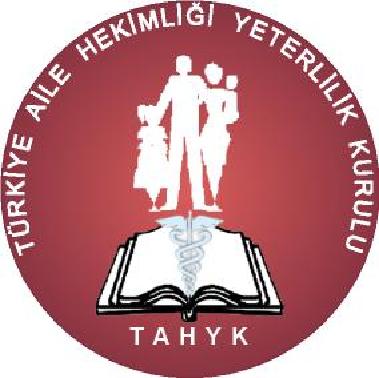 TÜRKİYE AİLE HEKİMLİĞİ YETERLİLİK KURULUSMG ETKİNLİĞİ KATILIMCI DEĞERLENDİRME FORMUKatılımcının Adı SoyadıEtkinliğin AdıTarihEtkinlik TAH-SMG Puanı“    ”“    ”“    ”“    ”“    ”E-posta ETKİNLİK DEĞERLENDİRMESİ12345ETKİNLİK DEĞERLENDİRMESİKesinlikle KatılmıyorumKatılmıyorumEmin DeğilimKatılıyorumTamamen KatılıyorumEtkinlik duyurulan amacına uygun bir içerikle yürütülmüştürEtkinlik aile hekimliği/birinci basamak bakış açısını yansıtıyorduKonuşmacı/ların seçimi uygunduOturumların bilimsel içeriği doyurucuyduBu etkinlikte edindiğim bilgi ve becerilerin meslek yaşantıma katkısı olacaktırBu etkinlik sırasında tanıdığım yeni kişi ve kurumların mesleki gelişimime katkısı olacaktırAynı etkinliğe bundan sonra da katılmak isterimKatıldığınız Oturumun Bilimsel İçeriği ve Mesleki Katkısını Değerlendiriniz01234Lütfen tarihi yazınızLütfen tarihi yazınızLütfen tarihi yazınızLütfen tarihi yazınızLütfen tarihi yazınızLütfen tarihi yazınızLütfen oturum adınız yazınız Lütfen oturum adınız yazınız Lütfen oturum adınız yazınız Lütfen oturum adınız yazınız Lütfen oturum adınız yazınız Lütfen oturum adınız yazınız 